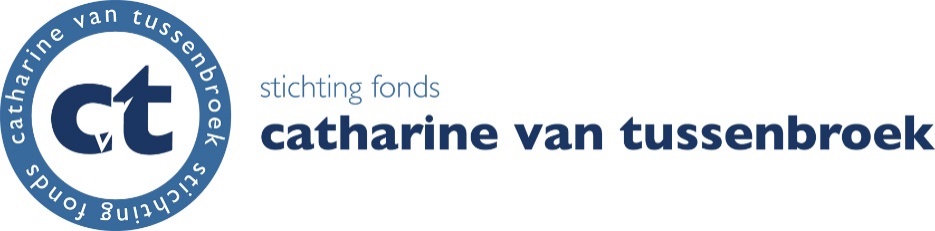 Aanvraagformulier [versie november 2017] Categorie A – Postdoctoraal onderzoek (onderzoek in de fase na de promotie)1. Persoonlijke gegevens2. Checklist randvoorwaarden A U moet aan alle voorwaarden kunnen voldoen en ze afvinken, anders is uw aanvraag niet ontvankelijk.0 U dient uw aanvraag volledig in uiterlijk de 15e februari van het huidige jaar, en het onderzoek waar u een beurs voor wilt aanvragen wordt dit jaar gestart of uitgevoerd.0 Uw onderzoek betreft een periode van 3 tot 12 maanden.0 U bent niet langer dan 5 jaar geleden gepromoveerd (u heeft een PhD), of uw manuscript is goedgekeurd door de leescommissie en de promotiedatum ligt vóór 1 juni van het huidige jaar*, of u voldoet aan de op de website genoemde extensieregelingen. NB: *in het geval van een gehonoreerde beurs, dient u vóór 1 juni alsnog een kopie van uw PhD-bul naar de penningmeester te kunnen sturen.0 U bent geaffilieerd aan een Nederlandse universiteit.0 U heeft 2 aanbevelingsbrieven bijgevoegd.0 U heeft een bewijs van uitnodiging, toelating of inschrijving van de buitenlandse instelling bijgevoegd.0 U levert alle bovengenoemde onderdelen per email in één pdf-bestand aan.0 U heeft niet eerder of slechts 1 maal eerder een beurs van dit Fonds ontvangen     (Aanvraagsters kunnen maximaal twee keer een beurs van het Fonds ontvangen).NB: zorg dat deze pagina het voorblad is van uw dossier 3. Projectgegevens4. Gevolgde opleidingen4a. Middelbaar onderwijs4b. Wetenschappelijk onderwijsBachelorMasterPromotie 4c. Hoger Beroepsonderwijs (indien van toepassing)4d. Andere gevolgde opleidingen (indien van toepassing)5. Werkervaring5a. Huidige (academische) werkkring(Dit onderdeel volledig invullen, anders is uw aanvraag niet ontvankelijk.)Heeft u een persoonlijke onderzoeksbeurs? 	0 Ja	0 NeeZo ja : onderdelen i t/m v volledig invulleni.	Academische instelling waaraan u geaffilieerd bent:ii.	Beursverstrekkende instantie (bijv. NWO, EU, Universiteitsfonds, Nuffic):iii.	Type beurs: (bijv. Rubicon, Marie Curie, beurspromovendus, Huygens beurs):iv.	Looptijd beurs: van ________ tot_________v.	Bedrag per maand: Heeft u een betaalde academische aanstelling? 	0 Ja	0 NeeZo ja : onderdelen i t/m iv volledig invullenWerkgever:Aard van uw affiliatie of functie (bijv. junior onderzoeker, anios,  onderwijsassistent):Dienstverband: in dienst sinds ________ tot_________Aantal fte (betaalde aanstelling incl. evt. onderwijswerkzaamheden): Heeft u een betaalde niet-academische aanstelling? 	0 Ja	0 NeeZo ja : onderdelen i t/m iv volledig invullenWerkgever:Aard van uw functie:Dienstverband: in dienst sinds ________ tot_________Aantal fte: Heeft u een onbetaalde academische aanstelling? 	0 Ja	0 NeeZo ja : onderdelen i t/m iii volledig invullenAcademische instelling waaraan u geaffilieerd bent:Aard van uw affiliatie (bijv. nulaanstelling, onbetaalde onderzoeksaffiliatie):Looptijd: sinds ________ tot_________5b. Overige relevante werkervaringOp eigen vakgebied :
Buiten eigen vakgebied :
6. Andere ervaring die u van belang acht in verband met de aanvraag zoals bestuurservaring, talenkennis, hobby's, tropenervaring, etc.7. Verlofclausule indientermijn na promotie[De maximumtermijn voor indiening van aanvragen (5 jaar na promotie) wordt verlengd als er sprake is van langdurig verlof in verband met ziekte, ouderschap, zwangerschap of zorg. Onderzoeksters die kinderen hebben gekregen, krijgen per kind 18 maanden extensie. De in totaal toe te kennen verlenging aan een aanvrager bedraagt maximaal 5 jaar.]
8. Lijst van publicaties (mede) van uw hand

9. Onderzoek in het buitenland categorie A10.  Korte beschrijving van het buitenlandonderzoek[Samenvatting onderzoek (max. 100 woorden, in het Nederlands) voor een brede commissie waarvan de leden niet noodzakelijkerwijs zijn ingevoerd in uw vakgebied.]11. Korte beschrijving van het postdoctoraal onderzoek (max. 1000 woorden, in het Nederlands of Engels)[Titel van het postdoctoraal onderzoek met een bondige, heldere onderzoeksvraag. De omschrijving van uw plan moet begrijpelijk zijn voor een commissie die niet noodzakelijkerwijs is ingevoerd in uw vakgebied. Geef een uitgewerkte omschrijving van de doelstellingen en het wetenschappelijk kader van het onderzoek ten behoeve waarvan de reis zal worden gemaakt. Vermeld vervolgens de voorgenomen uitvoering en de werkzaamheden, inclusief analysemethode(n), met een tijdschema. Indien het onderzoek deel uitmaakt van een groter project waarin meerdere onderzoekers en/of instellingen participeren geef dan de relatie met het grotere onderzoek en uw plaats en/of taak duidelijk aan. Desgewenst kan hiervoor één extra pagina (max. 1 A4) als bijlage worden toegevoegd.]12. Motivatie wetenschappelijk traject van de aanvraagster (max. 200 woorden)[Geef helder aan hoe u ambieert om u in uw wetenschappelijke traject verder te ontwikkelen. De nadruk van deze motivatie dient te liggen op dat u ambieert zich verder te ontwikkelen in de wetenschap.]13. Waarom is deze beurs voor u van belang (max. 200 woorden)14. Referenten (van wie aanbevelingsbrieven zijn bijgevoegd)15. Begroting van de onkostenDuur van de reis: 
[NB: Voor ontvankelijkheid van uw aanvraag is het noodzakelijk dat u de duur van uw reis nogmaals aangeeft, en dat u alle onkosten opgeeft en specificeert, dus niet alleen de onkosten die eventueel door een beurs van het Fonds gedekt worden. Het totaalbedrag van de begroting moet overeenkomen met het totaalbedrag van het dekkingsplan (zie 15).]16. Dekkingsplan17. Hoe denkt u een onverhoopt tekort op te lossen? 18. Verklaringen0 Ik verklaar hierbij dat ik de gegevens in het dekkingsplan (onderdeel 15) en m.b.t. de betaalde aanstelling (onderdeel 5a) naar waarheid heb ingevuld en dat ik daarnaast geen andere inkomsten heb uit aanstellingen bij academische of niet-academische instellingen en ondernemingen (arts-assistentschap, praktijk, etc.) of als zelfstanding ondernemer (praktijk, freelancewerk).19. Ondertekening
Plaats:                   Datum:                           Handtekening:NaamVoornamenAdresPostcode en plaats Telefoon privéEmailGeboortedatumNationaliteitGenderTitel onderzoeksprojectNederlands(e) universiteit of instituut waaraan u verbonden bent Buitenlandse (gast)universiteitPlaats en land gastuniversiteitVakgebied Heeft u reeds eerder steun van dit fonds ontvangen?Jaar:                          Bedrag:Zo ja, tot welke resultaten heeft de beurs geleid (onderzoek, loopbaan)?Hoogst genoten middelbaar onderwijsJaar eindexamen InstellingStudierichtingHoofdrichting (major)Datum bachelorexamenJudiciumInstelling 1StudierichtingHoofdrichting (major)Datum masterexamen / doctoraalJudiciumDatum artsexamenJudiciumDatum apothekersexamenJudiciumInstelling 2 (indien van toepassing)StudierichtingHoofdrichting (major)Datum masterexamen / doctoraal JudiciumInstellingTitel proefschriftPromotoren / Co-promotorenDatum promotieJudiciumInstellingStudierichtingHoofdrichting Datum examen JudiciumInstellingStudierichtingHoofdrichting Datum examen JudiciumAantal kinderenGeboortedata Instelling waar het onderzoek verricht zal worden:Plaats en land:Duur van de reis: ....-....-......... t/m ....-....-.........Kader waarin het onderzoek gaat worden uitgevoerd:Onder begeleiding van/in samenwerking met:Naam en functie van begeleiders ter plaatse:Promotor(es) in Nederland: Naam Instelling FunctiePer maandTotaalReiskosten internationaalnvt€Reiskosten lokaal (specificeer)€€€€€€Verblijfskosten€€    overnachtingen€€    levensonderhoud€€Deelnemerskosten€€Overige kosten (specificeer)€€€€€€€€ Totaal*€€NaamAangevraagdToegezegd op moment van invullenUniversiteit€€Werkgever€€Andere instellingen€€Gastinstituut€€NWO€€Andere fondsen€€Eigen bijdrage€€Overigen (familie etc)€€Catharine van Tussenbroek€€Totaal€€